Verband Österreichischer Schwimmteich- & Naturpoolbau       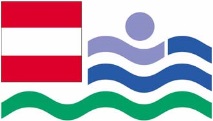 BITTE GLEICH HIER IM DOKUMENT AUSFÜLLEN UND RETOURMAILEN:per email:  office@schwimmteich.co.atANMELDUNGzum Seminar: „Schwimmeiche und Naturpools bepflanzen“                         am 26. Juli 2019 in Hauskirchen NÖMitgliedsbetrieb: (Name genügt Adresse nicht notwendig)Teilnehmer 1:Teilnehmer 2:Anmeldung bis 19. Juli 2019Die Anmeldung ist verbindlich, ein Rücktritt muss schriftlich erfolgen.Keine Stornogebühr bei Rücktritt bis 3 Tage vorher, bis 1 Tag vorher 50%, bei Nichterscheinen 100 %.Die Entsendung eines Ersatzteilnehmers ist jederzeit möglich.ANMELDUNG	VÖSN-GeschäftsstelleMAIL:	office@schwimmteich.co.at